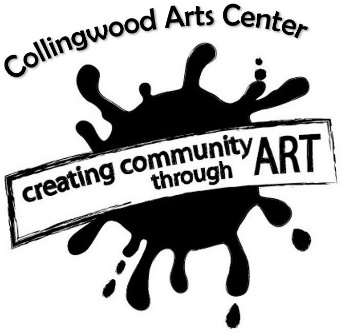 The Nelson - Formal Theater {Capacity 549}            4 Hours – (2 hour event) 2 Hours - Basic Lighting/Sound & Parking
                               Price: $575 or 2 consecutive days $8755 Hours - (3 hour event) 3 Hours- Basic Lighting/Sound & Parking                    Price: $650 or 2 consecutive days $9506 Hours - (4 hour event), 4 Hours- Basic Lighting/Sound & Parking
                                 Price: $700 or 2 consecutive days $1000      The Gerber House - Historic Mansion {Capacity 125}3 Hours - (1 hour event), 1 Hour- 1st Floor & Parking
                  Price: $175

4 Hours - (2 hour event), 2 Hours- 1st Floor & Parking              Price: $250

5 Hours - (3 hour event), 3 Hours- 1st Floor & Parking
                 Price: $325
     The Underground - Black Box Theater {Capacity 220}5 Hours - (3 hour event), 3 Hours- Basic Lighting/Sound & Parking
                    Price: $350 or 2 consecutive days $450

6 Hours - (4 hour event), 4 Hours- Basic Lighting/Sound & Parking
                     Price: $450 or 2 consecutive days $550
The Dance Studio – Dance Studio w/ Mirrors {Capacity 40} $25 per hour (2 Hour Min.)General Photography – Gerber 1st floor/Common Area Access $35 per hour (2 Hour Min.)Boudoir Photography – Choice of Boudoir Suite $40 per hour or $50 for both (2 Hour Min.)Library Photography – Historic Library $40 per hour (2 Hour Min.)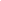 * Additional hours, amenities, staffing & tech available for events for an additional fee.25% additional service fee for events scheduled less than 14 days in advance.